Návrat do školyS pandémiou COVID-19 sa nám na Slovensko darilo od počiatku úspešne bojovať. Školy boli počas troch mesiacov zavreté, aby sa šírenie nákazy minimalizovalo. Žiaci, učitelia, aj rodičia prešli na dištančnú výučbu. V júni sa skončil núdzový stav a v lete mnohí z nás vycestovali na dovolenky. V ostatných dňoch však počet nakazených stúpa.Čaká nás začiatok školského roka a s ním aj pokus vrátiť sa do normálu.PRI ZAČIATKU ŠKOLSKÉHO ROKA BY SME MALI MYSLIEŤ NA TOTO:Deti sa vracajú po prázdninách do veľkých zmiešaných kolektívov. Mnohé z nich navštívili rôzne (viac aj menej rizikové) krajiny sveta.Potvrdilo sa, že voľným cezhraničným pohybom sa zvýšilo prenášanie ochorenia a v niektorých obľúbených dovolenkových destináciách Slovákov počet ochorení prudko stúpol.Deti sú mostom – priamym spojením medzi veľkým školským kolektívom a Vašou rodinou.    Šírenie pandémie sa nám podarí udržať pod kontrolou len v prípade, ak nepodceníme nebezpečenstvo jej výskytu v školských kolektívoch. !UpozornenieSvedomitým dodržiavaním hygienických zásad v školách robíme správnu vec.Semaforový systém Regióny na Slovensku sa výrazne líšia počtom nakazených, je rozumné nezatvárať školy plošne. Ministerstvo školstva preto pripravilo špeciálny systém ich sledovania.Sledujte v akej fáze sa Vaša škola nachádza:zelená – škola nemá ani jedného nakazeného žiaka či učiteľa; funguje takmer ako v bežnom režime, no so sprísnenou hygienou;oranžová – existuje podozrenie, že niektorý zo žiakov alebo zamestnancov školy má COVID-19; podozriví nesmú chodiť do školy; zamestnanci a ostatní žiaci, ktorí mohli s nimi prísť do kontaktu ostanú mimo školy až do ďalšieho rozhodnutia hygienikov;červená – škola má jedného nakazeného učiteľa alebo dvoch a viac žiakov či nepedagogických zamestnancov; obmedzí sa počet žiakov v triedach, niektoré sa zatvoria a prejde na vyučovanie na diaľku. Viac o semaforovom systéme nájdete na stránke Ministerstvo školstva, vedy, výskumu a športu Slovenskej republiky: https://www.minedu.sk/manual-opatreni-pre-skoly-a-skolske-zariadenia/.!UpozorneniePri akomkoľvek podozrení na príznaky respiračného ochorenia, alebo možnosti kontaktu s infikovanou osobou, ihneď telefonicky kontaktujte svojho ošetrujúceho lekára. Lekár následne určí ďalší postup diagnostiky a liečby.Zároveň máte možnosť požiadať o vyšetrenie na ochorenie COVID-19. Až do momentu negatívneho výsledku testu dodržujte domácu izoláciu.Požiadať o vyšetrenieNA ČO BY MALI DETI PRI NÁSTUPE DO ŠKOLY PAMÄTAŤ?Š  – Šikovné deti nosia rúško správne – prekrývajte si ústa aj nos.  K  – Kýchať a kašľať sa dá ohľaduplne  – do rúška, jednorazovej vreckovky, do ohnutého lakťa.    O  – Odstup od ostatných je ochrana – vyhýbajte sa veľkým kolektívom a používaniu spoločných vecí.      L  –  Len poriadne umyté ruky – umývajte a dezinfikujte si ruky aspoň 20 sekúnd.    A  – Aktívne a zodpovedne – buď pre ostatných spolužiakov príkladom.    Nesprávne nosenie rúšok (iba na ústach bez prekrytého nosa) je zbytočné a pred šírením nákazy nás neochráni.  Výskumy ukazujú, že nechránený nos je infekčnejší než ústa (výskum). Poučiť deti na začiatku školského roka o správnom používaní rúšok je veľmi zodpovedné (video).Prevádzkovateľom služby je Ministerstvo investícií, regionálneho rozvoja a informatizácie Slovenskej republiky.
Vytvorené v súlade s Jednotným dizajn manuálom elektronických služieb.
Vyhlásenie o prístupnostiDôležité odkazyHlavná stránka korona.gov.sk Call centrum: 02/3235 3030Čo je COVID-19 ĽudiaOd 1.9.2020 sú rizikové krajiny aj: Belgicko, Francúzsko, Chorvátsko, Holandsko, Malta a Španielsko. Ak prichádzate z rizikovej krajiny, musíte vyplniť formulár.  DomovNávrat do školyPrevzaté z: https://korona.gov.sk/navrat-do-skoly/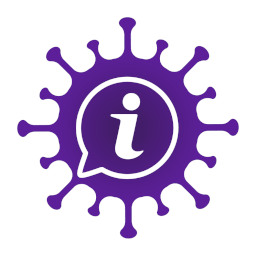 